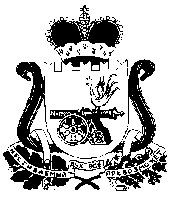 Администрация Стодолищенского сельского поселенияПочинковского района  Смоленской областиРАСПОРЯЖЕНИЕот 17.01.2019 г                                    № 09пос. СтодолищеО внесении измененийв план закупок и план графикна 2018 годВ соответствии со ст.21 федерального Закона «О контрактной системе в сфере закупок товаров, работ, услуг для обеспечения государственных и муниципальных нужд» от 05.04.2013 года № 44-ФЗ, на основании решения Депутатов Стодолищенского сельского поселения Починковского района Смоленской области «О бюджете муниципального образования Стодолищенского сельского поселения Починковского района Смоленской области на 2018 год и плановый период 2019 и 2020 годов « от 26.12.2018г. №43., в целях планирования муниципальных закупокВнести изменения в план закупок и план график размещения заказов на поставки товаров, выполнение работ, оказание услуг для нужд заказчиков на 2018 год, утвержденный распоряжением № 218 администрации Стодолищенского сельского поселения Починковского района Смоленской области «Об утверждении плана закупок и план-графика на 2018 год» от 14 декабря 2017 года: Разместить данную информацию об изменениях на официальном сайте РФ в сети «Интернет».Контроль за исполнением настоящего распоряжения возлагаю на себя.Глава муниципального образования Стодолищенского сельского поселенияПочинковского района Смоленской области                          Г.А.Знайко